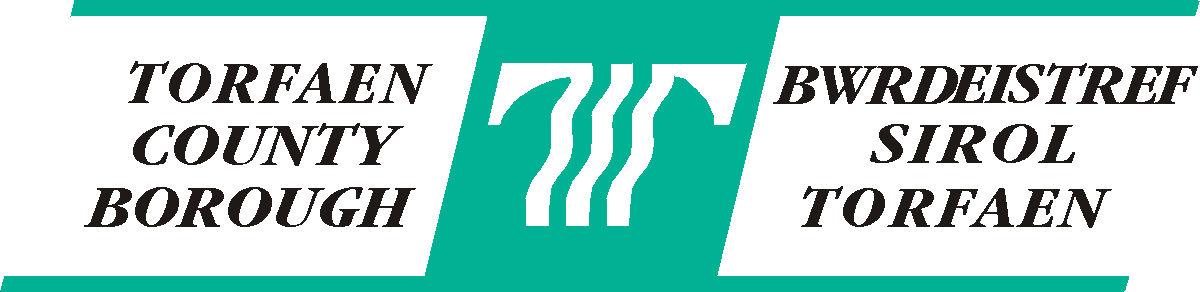 CAIS AM GYMORTH ARIANNOL GAN GRONFA’R DEGWM YN Y FLWYDDYN ARIANNOL 2024/2025 Gweinyddir gan Gyngor Bwrdeistref Sirol TorfaenY dyddiadau cau ar gyfer derbyn yr holl ffurflenni cais wedi'u cwblhau yw: 30 Ebrill 2024 / 31 Gorffennaf 2024 / 31 Hydref 2024 / 31 Ionawr 25Bydd penderfyniadau'n cael eu rhannu gyda’r cyswllt a nodir yn 2a o fewn 14 diwrnod i’r dyddiad cauRhowch gopi o'ch cyfrifon blynyddol diwethaf – bydd y rhain yn cael eu trin yn gyfrinachol6.	MANYLION AWDURDODI6A	I sicrhau bod sefydliadau'n gwneud cais am gyllid gyda chaniatâd eu Pwyllgor Llywodraethu, a all y Cadeirydd (os nad y person cyswllt yw hwn) neu swyddog awdurdodedig arall (nodwch ei swydd) lofnodi’r cais os gwelwch yn dda?Enw (llythrennau bras) .............................................................................................Llofnod....................................................................................................Swydd o fewn y Sefydliad .................................................................................Dyddiad..........................................................................................................6b	Llofnod y person cyswllt ar gyfer y prosiectEnw (llythrennau bras) ................................................................................................Llofnod...................................................................................................Swydd o fewn y Sefydliad .................................................................................Dyddiad..........................................................................................................PAN FYDD Y FFURFLEN HON WEDI'I CHWBLHAU, DYLID EI DYCHWELYD AT:E-bost: Helen.Jenkins@torfaen.gov.ukGwiriwch eich bod wedi:Ateb yr holl gwestiynau - gall ffurflenni anghyflawn arwain at oedi gyda'ch caisAmgáu copi o’r cyfrifon diweddarafRhoi manylion banc cywir, fel arall ni ellir gwneud taliadSicrhau bod y cais yn cael ei gyflwyno cyn y dyddiad cauAT Ddefnydd mewnol yn unigDyddiad y Panel:Y rheiny a oedd yn bresennol:Sylwadau:Cymeradwywyd/Gwrthodwyd1.MANYLION Y SEFYDLIAD:MANYLION Y SEFYDLIAD:aEnw a chyfeiriad post llawn y Sefydliad a fydd yn elwa ar ddyfarniadbBeth mae eich Sefydliad yn ei wneud?cPa mor hir mae eich Sefydliad wedi bod yn rhedeg?dA yw'r Sefydliad wedi'i gofrestru fel Elusen?YDYNAC YDYeOs felly, beth yw ei rif Elusen?f Manylion Talu:      Yr enw ar y cyfrifCod Didoli Rhif y Cyfrif      Rhif Cyfresol/Arall       (Ar gyfer Cymdeithasau Adeiladu)Uchafswm grant o £200 os yw'r cais yn llwyddiannus.  Gwneir taliad i ymgeiswyr llwyddiannus drwy drosglwyddiad banc uniongyrchol – sicrhewch eich bod yn rhoi’r manylion banc cywir...............................................................................................................2.MANYLION CYSWLLT:MANYLION CYSWLLT:aEnw'r Cyswllt bCyfeiriad Cyswllt (os yw'n wahanol i'r uchod yn 1a)cManylion Cyswllt Ffôn / E-bostYn Ystod y Dydd  : ....................................Gyda’r Hwyr  : .......................................E-bost : ..........................................3.MANYLION Y PROSIECT:MANYLION Y PROSIECT:aFaint o arian ydych chi'n gofyn amdano gan Gronfa’r Degwm tuag at eich prosiect? (Uchafswm o £200)£ ...................bAr gyfer beth y mae angen yr arian arnoch?(Parhewch ar dudalen ar wahân os oes angen) cPwy/Faint fydd yn elwa arno?dYdy'r sefydliad wedi gwneud cais am Grant gan Gronfa’r Degwm yn y gorffennol?  Os felly, ym mha flwyddyn a beth oedd y swm?YDYNAC YDY......................  £ ...............eA ydych wedi gofyn i unrhyw gorff arall neu Adran arall o’r Cyngor am gymorth?  Os felly, pa rai a beth oedd y canlyniad, os yn hysbys?4.MANYLION ARIANNOL:MANYLION ARIANNOL:aNodwch y costau ar gyfer y prosiect cyfan yr ydych yn gwneud cais ar ei gyfer (Dylai'r rhain gynnwys yr holl gostau rhedeg ac offer.  Rhowch gymaint o wybodaeth â phosibl gan gynnwys costau, dyfynbrisiau, ac ati, lle bo hynny'n berthnasol)Nodwch y costau ar gyfer y prosiect cyfan yr ydych yn gwneud cais ar ei gyfer (Dylai'r rhain gynnwys yr holl gostau rhedeg ac offer.  Rhowch gymaint o wybodaeth â phosibl gan gynnwys costau, dyfynbrisiau, ac ati, lle bo hynny'n berthnasol)CYLLIDEB Y PROSIECTCYLLIDEB Y PROSIECTDisgrifiad o’r GwariantCOST (£)Cyfanswm Cost y Prosiect (£)£                bYdych chi'n defnyddio arian eich sefydliad eich hun tuag at gost y prosiect?Os felly, faint?£ ...................cA allwch ddweud wrthym yn fyr beth mae eich sefydliad yn ei roi i'ch cymuned (e.e. oriau gwirfoddolwyr, adeiladau, offer, codi arian ac ati)?  Mae hyn yn ein helpu i greu darlun o werth grwpiau gwirfoddol, fel eich un chi, i'w cymuned.5.RHEOLI A GWERTHUSO'R PROSIECT:RHEOLI A GWERTHUSO'R PROSIECT:aOs ydych yn cael cyllid ar gyfer y prosiect, pryd y bydd yn dechrau ac yn gorffen? (go iawn / rhagamcan)Dyddiad Dechrau: ........................................Dyddiad Gorffen: .......................................